Radfahrende sind insbesondere im innerstädtischen Verkehr und den dadurch bedingten Emissionen erheblichen Gesundheitsrisiken ausgesetzt. Für die Radfahrenden ist es allerdings unklar, ob alternative oder gesündere Strecken mit geringeren Umweltbelastungen zur Verfügung stehen.  Im Rahmen dieser Arbeit soll anhand von mobilen Sensordaten einer Fahrradsensorik (Sniffer Bike, https://civity.nl/en/data-management-platform-cip/cip-iot/sniffer-bike/), die Daten zur Luftqualität erhebt, ein Routing entwickelt werden. Dieses soll den Radfahrenden alternative, weniger Feinstaub belastete Strecken als Alternativen beim Radfahren vorschlagen. In diesem Zusammenhang wird ein Austausch mit den Sniffer Bike Pilotregionen Provinz Utrecht und Zwolle (Niederlande) angestrebt, um die entwickelte Lösung zu evaluieren.Die Arbeit ist eingebettet in das europäische Projekt BITS (Bicycles and Intelligent Transport Systems), welches die Übertragung diverser intelligenter Transportsysteme (ITS) in die beteiligten Partnerländer aus dem Nordseeraum vorsieht. Die VLBA hat in diesem Zusammenhang ein Datenportal für europäische Radverkehrsdaten Bicycle Data (www.bicycle-data.de) entwickelt. Die Ergebnisse der Abschlussarbeit sollen in die Weiterentwicklung der Webseite und die Bereitstellung weiterer Ergebnisse einfließen.Weitere Informationen zum Forschungsprojekt BITS:https://northsearegion.eu/bits Kontakt:M.Sc. Johannes ScheringRaum A4-3-313 Tel.: 0441-798-4784 Mail: johannes.schering@uni-oldenburg.deBachelor-/Masterarbeit: Entwicklung eines Routings für Radfahrende auf Basis von mobilen UmweltdatenABTEILUNGWIRTSCHAFTSINFORMATIK VLBAVERY LARGE BUSINESS APPLICATIONSProf. Dr.-Ing. Jorge Marx GómezTel.: 0441 798 4470jorge.marx.gomez@uol.deSekretariatJulia FrankeTel. 0441 798 - 4478Fax: 0441 798 - 4472julia.franke@uol.deOldenburg, den 12.06.2021StandortCampus Haarentor, A4 3-315Ammerländer Heerstraße 114-11826129 Oldenburg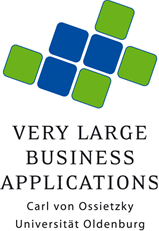 